ПОЛОЖЕНИЕо приключенческой гонке «Travers Adventure Race 2019» Кубка приключенческих гонок «ПромвадТур’19»Внимание! В связи с запретом на посещение леса гонка перенесена на 13-14 июля 2019!1. Цели2. Оргкомитет гонки3. Сроки и место проведения гонки4. Формат гонки5. Расписание гонки6. Список обязательного снаряжения7. Список рекомендованного снаряжения8. Штрафы и дисквалификация9. Подведение результатов и подача протестов10. Порядок регистрации11. Эвакуация12. Расположение центра соревнований13. Медиа14. Дополнительная информация15. Партнеры гонки1.Цели1.1. Основными целями проведения Приключенческой Гонки «Travers Adventure Race 2019» (в дальнейшем – гонка) являются:- вовлечение широких слоёв населения в занятия спортом и пропаганда здорового образа жизни и активного отдыха; - пропаганда приключенческих гонок как активного вида спорта;- воспитание экологической культуры и бережного отношения к природе;- пропаганда безопасной езды на велосипеде;- развитие въездного туризма;- привлечение внимания СМИ к развитию приключенческих гонок в Беларуси.1.2. Гонка проводится в соответствии с Правилами проведения              Приключенческих гонок в Республике Беларусь, опубликованными по адресу                 https://www.arf.by/?index=promwadtour-cup&id=adventure-races-rules и данным      Положением. Положение имеет приоритет над Правилами.2. Оргкомитет гонки2.1. Организаторами приключенческой гонки «Travers Adventure Race 2019» выступает СМУ «Федерация приключенческих гонок». 2.2. Гонка проходит при поддержке магазина туристического снаряжения «Траверс”3. Сроки и место проведения гонки 3.1. Гонка проводится 13-14 июля 20193.2. Место проведения центр и базовый лагерь соревнований находится вблизи водохранилища Гать, на территории филиала туристско-экскурсионного дочернего унитарного предприятия «Горизонт-Тур» «Туристская база «Лесное озеро».4. Формат гонки4.1. В рамках гонки предусмотрены следующие форматы:• дистанция «ПРО-класс» - команда 2 участника• дистанция «ВЕЛО-класс» - команда 2 участника• дистанция «ТРЕК-класс» - команда 2 участника• дистанция «Любительский ПРО-класс-12» - команда 2-5 участников• дистанция «Любительский ВЕЛО-класс-6» - команда 2-5 участников• дистанция «Любительский ТРЕК-класс» - команда 2-5 участников4.2 Краткое описание правил гонки:Согласно гл. 4 Правил ПГ участниками гонки могут быть:лица в возрасте не менее 18 лет, здоровье которых позволяет им переносить длительные физические нагрузки;лица в возрасте не менее 16 лет – в команде с совершеннолетним капитаном и при наличии письменного разрешения и расписки об ответственности от родителей или опекуна, если родитель или опекун не является капитаном этой команды;лица в возрасте менее 16 лет – ТОЛЬКО в составе команд Любительских классов с совершеннолетним капитаном и при наличии письменного разрешения и расписки об ответственности от родителей или опекуна, если родитель или опекун не является капитаном этой команды.Участники движутся по маршруту гонки с последовательной сменой этапов. Последовательность прохождения этапов указывается в картографических материалах гонки. Маршрут этапа отмечен в карте. Экспликация маршрута представлена в легенде этапа.Информация о следующем этапе (карта и легенда) выдается командам перед стартом и/или в точках смены этапов (на последнем контрольном пункте (далее – КП) предыдущего этапа.Порядок и место выдачи карт и легенд объявляется на брифинге. Последовательность взятия КП в рамках этапа указывается в легенде. По завершении велоэтапа команды оставляют велосипеды на специально оборудованной территории. Велосипеды команды при этом должны быть сцеплены вместе велозамком. Место складирования велосипедов будет охраняться. Отметка КП электронная. Отсутствие отметки о взятии КП хотя бы у одного из участников команды приводит к незачету КП для команды. На местности КП обозначаются оранжево-красными призмами со светоотражателями, красно-белой лентой, световозвращающими элементами. При отсутствии базы электронной отметки на КП (или КП целиком) необходимо немедленно сообщить об этом по телефону организаторам и сфотографироваться на предполагаемом месте установки КП. На некоторых специальных этапах отметка может производиться иным способом, о чем вы будете проинформированы. В случае расположения базы электронной отметки вдали от призмы, обозначающей месторасположение КП (например, с целью обеспечения сохранности в людных местах), этот факт будет описан в легенде. Отсутствие отметки КП приводит либо к снятию команды с соревнований, либо к начислению команде штрафного времени. Детальнее о штрафах или дисквалификации см. раздел 8 Положения. Судейская коллегия вправе зачесть взятие КП в случае неопровержимых доказательств взятия КП командой: визуальное наблюдение взятия КП судьями на дистанции, свидетельство сторонних лиц не менее 2-х человек, фото и видео материалы с дистанции представленные в оригинале.Участникам разрешается пользоваться GPS-навигаторами и собственными картами.Общий перечень дисциплин гонки (набор дисциплин зависит от выбранной дистанции – см. в описании параметров дистанции):- Ориентирование (по различным видам карт, по космоснимку)- Сплав на байдарках- Велосипед- Трекинг (бег)- Технические этапы и работа с веревкамиДистанция гонки – кольцевая. Старт и финиш располагаются в базовом лагере. Пункты смены (ПС) находятся на отдалении от БЛ.Участникам соревнований необходимо следовать всем указаниям судейской бригады, контролеров на КП и наблюдателей на дистанции. Несоблюдение данного условия ведет к автоматической дисквалификации команды.Параметры этапов являются предварительными и могут быть изменены вследствие неблагоприятных факторов, не зависящих от организаторов, что будет объявлено в обязательном порядке.Дистанция гонки линейная. Победителем гонки станет команда, прошедшая наибольшую дистанцию гонки за кратчайшее время до истечения контрольного времени (далее - КВ).КВ – время максимальной продолжительности Гонки для каждого из классов. КВ истекает в момент закрытия дистанции для данного класса, определяемый расписанием Гонки (см. гл. 5 "Расписание Гонки"). Время закрытия дистанции не зависит от времени фактического старта команд, от набранных штрафов и бонусов (в том числе и "временных"), времени вынужденного ожидания и т.п. Закрытие дистанции может быть перенесено судейской коллегией только для всех команд в данном классе ввиду объективных причин (задержка старта, изменение погодных условий, изменение регламента Гонки и т.п.), о чем обязательно должно быть объявлено на брифинге.Основная трасса рассчитана на ее прохождение большей частью команд и является обязательной частью гонки. Пропуск этапов или КП на основной трассе запрещен. На нескольких этапах будет возможность нелинейного взятия КП и возможность пропуска некоторых контрольных пунктов со штрафом, что будет дополнительно указано в легенде..Результат команды, пропустившей КП основной трассы, будет засчитан только до последнего обязательного КП перед пропущенным. "Любительским классам" разрешается брать все КП, указанные в легенде, в любой последовательности, кроме этапа «Велолегенда» для класса «Любительский-ВЕЛО» и «Любительский-ПРО».Некоторые этапы будут иметь контрольное время завершения работы.4.3. Параметры дистанции для класса «ПРО-класс»Протяженность – около 187 кмКонтрольное время – 30 ч.Способы передвижения: велосипед, бег, сплавТехнические этапы: веревочная техника, спецэтапыВиды ориентирования: ориентирование по заданному маршруту, по азимутам, велолегенда, пригородное ориентирование по космоснимку, квестПротяженность велоэтапов –130 км.Протяженность треккинга – 40 км.Протяженность сплава – около 17 км.4.4. Параметры дистанции для класса «ВЕЛО-класс»Протяженность – более 170 км.Контрольное время – 24 ч.Способы передвижения: велосипед, бегТехнические этапы: спецэтапы.Виды ориентирования: ориентирование по заданному маршруту, по азимутам,  велолегенда, пригородное ориентирование по космоснимку, квестПротяженность велоэтапов – более 150 кмПротяженность треккинга – около 15 км.4.5. Параметры дистанции для класса «ТРЕК-класс»Протяженность – более 80 км.Контрольное время – 24 ч.Способы передвижения: бегТехнические этапы: веревочная техника, спецэтапы.Виды ориентирования: ориентирование по заданному маршруту, по азимутам, пригородное ориентирование по космоснимку, квест.4.6. Параметры дистанции для класса «Любительский-ПРО-12»Протяженность – более 100 км.Контрольное время – 12 ч.Способы передвижения: велосипед, бег, сплавТехнические этапы: веревочная техника, спецэтапы.Виды ориентирования: ориентирование по заданному маршруту, по азимутам, велолегенда, пригородное ориентирование по космоснимку, квест.Протяженность велоэтапов – более 90 км.Протяженность треккинга – более 10 км.Протяженность сплава – около 5 км.4.6. Параметры дистанции для класса «Любительский-ВЕЛО-6»Протяженность – до 60 км.Контрольное время – 6 ч.Способы передвижения: велосипедТехнические этапы: спецэтапы.Виды ориентирования: ориентирование по заданному маршруту, по азимутам, велолегенда, квест.4.8. Параметры дистанции для класса «Любительский-ТРЕК»Протяженность – до 50 км.Контрольное время – 12 ч.Способы передвижения: бегТехнические этапы: веревочная техникаВиды ориентирования: ориентирование по заданному маршруту, по азимутам.4.9. Для классов «Про - класс», «Вело - класс» и «Трек - класс» пропуск основных КП на дистанции запрещен, если иное не указано в легенде. ПС и КП проходятся в порядке установленными картографическими материалами гонки, озвученным на брифинге. Участникам класса «Любительский» разрешено пропускать КП и проходить дистанцию в произвольном порядке, кроме этапа «Велолегенда» для класса «Любительский-Вело», «Любительский-ПРО».4.10. На некоторые пункты смены видов (далее - ПС) будут организованы судейские заброски, в которых можно будет передать вещи/продукты в тщательно упакованном виде (1  мешок, сумка), обеспечивающем целостность заброски. Упакованная заброска должна иметь на себе надежно прикрепленный номер команды (выдается в стартовом комплекте). Заброски без номера не принимаются к доставке. 4.11. Зрители.Зрители размещаются в Базовом Лагере гонки, могут наблюдать и всячески поддерживать свою команду по ходу дистанции. Не допускается нарушения спортивной справедливости состязания, а также спортивной этики со стороны зрителей и болельщиков. Запрещено оказание физической помощи спортсменам.Для приятного времяпрепровождения в Базовом лагере будут доступны спортивные этапы в период, свободный от прохождения этапов спортсменами. Мы постараемся своевременно информировать вас о промежуточных результатах в ходе гонки.5. Расписание гонки12 июля (пятница) 2019 г.
21:00 – 00:00 Заезд и регистрация участников «Про-класса»13 июля (суббота) 2019 г.
00:00 – 10:00 Заезд участников «Вело-класса», «Трек-класса», «Любительского»
 06.00 – 07.15 Регистрация команд «Про-класса», проверка обязательного снаряжения, получение чипов электронной отметки.
07.15 – 07.45 Брифинг для команд «Про-класса»
08:00 Старт для команд «Про-класс»
 08.00 – 12:30 Регистрация команд «Вело-класса», «Трек-класса», «Любительского», проверка обязательного снаряжения, получение чипов электронной отметки. Выдача картографических материалов11.20 Брифинг для команд «Вело-класса», «Трек-класса», «Любительского»12.00 Старт для команд «Любительский класс ВЕЛО-6», «Любительский класс ПРО-12», «Любительский класс ТРЕК»
12:20 Брифинг для команд «Вело-класса», «Трек-класса», «Любительского»
13:00 Старт для команд «Вело-класс», «Трек-класс»
18:00 Закрытие дистанции для команд «Любительский класс ВЕЛО-6»24:00 Закрытие дистанции для команд «Любительский класс ТРЕК»24:00 Закрытие дистанции для команд «Любительский класс ПРО-12»14 июля (воскресенье) 2019 г.00.15-08.00 Прием протестов от команд «Любительских классов»09.00 Награждение команд «Любительских классов»
13:00 Закрытие дистанций «Вело-класс» и «Трек-класс»
14:00 Закрытие дистанции «Про-класс»
14:15 Предварительные результаты
13:15 – 13:45 Прием протестов от команд в классах «Вело» и «Трек»14:10 Награждение победителей гонки в классах «Вело» и «Трек»14:15 – 14:45 Прием протестов от команд в Про-классе15:00 – 15:30 Награждение победителей гонки в Про-классе
15:30 – 17:00 Уборка базового лагеря гонки
17:00 Закрытие базового лагеря*Расписание гонки может претерпеть незначительные изменения, о которых команды будут проинформированы дополнительно.6. Список обязательного снаряжения6.1 Общее для всех дистанцийКомандное снаряжение:Медицинская аптечка: бинт, пластырь, перекись водорода (или другое обеззараживающее средство), обезболивающее средство.Мобильный телефон с записанным номером судейской коллегии и заряженным аккумулятором.Герметичная упаковка для телефонаКомпас Личное снаряжение:Номер участника закрепленный на видном месте (выдаётся организаторами при регистрации).Ручной или налобный фонарь для перемещения пешком в темное время суток с запасом элементов питания (Кроме классов «Любительский Вело-6» и «Любительский Трек»)Световозвращающие элементы на одежде в темное время суток.Индивидуальный чип системы электронной отметки на дистанции (выдается организаторами, крепится на руку)6.2 Для дистанции ПРО-класса (дополнительно).Командное снаряжение:Велонасос, велоаптечка либо запасная велокамераЛичное снаряжение:Велошлем (каска).Исправный велосипед.Красный проблесковый и передний белый (налобный) фонарь или фара для перемещения на велосипеде в темное время суток с запасом элементов питания.Комплект (минимальный) для работы на веревках: страховочная система, 2 уса самостраховки, 3 карабина с муфтами, спусковое устройство, жумар (или другое устройство для подъема по веревкам), рукавицы или перчатки для работы с веревками. Одна туристическая 2-х местная байдарка (предоставляется организаторами). Возможно использование собственной байдарки участников. 6.3 Для дистанции ВЕЛО-классаКомандное снаряжение:Велонасос, велоаптечка либо запасная велокамераЛичное снаряжение:Велошлем (каска).Исправный велосипед.Красный проблесковый и передний белый (налобный) фонарь или фара для перемещения на велосипеде в темное время суток с запасом элементов питания6.4 Для дистанции Любительского ПРО-класса (дополнительно).Командное снаряжение:Велонасос, велоаптечка либо запасная велокамераОдна туристическая 2-х местная байдарка (предоставляется организаторами)Личное снаряжение:Велошлем (каска).Исправный велосипед.Красный проблесковый и передний белый (налобный) фонарь или фара для перемещения на велосипеде в темное время суток с запасом элементов питания6.5 Для дистанции Любительского ВЕЛО-класса (дополнительно).Командное снаряжение:Велонасос, велоаптечка либо запасная велокамераЛичное снаряжение:Велошлем (каска).Исправный велосипед.Красный проблесковый и передний белый (налобный) фонарь или фара для перемещения на велосипеде в темное время суток с запасом элементов питания7 Список рекомендованного снаряженияДля всех дистанций:Спутниковый навигатор либо другое устройство позиционирования с возможностью ввода координат.Маркер либо ручка.Фотоаппарат или фотокамера в мобильном телефоне.Индивидуальные лекарственные препараты (антигистамины и др.).Запас еды и воды на время гонки.Запас наличных денег.Нож или ножницы.Средство разведения огня.Для команд ПРО-класса, ВЕЛО-класса, Любительского ПРО-класса, Любительского ВЕЛО-класса:Велозамок, позволяющий состегнуть вместе все велосипеды команды.8. Штрафы и дисквалификация8.1. Штрафом в размере 1 час  (за каждый зафиксированный случай) наказываются следующие действия:- одна ошибка в выполнении задания на пригородном ориентировании- ошибка в решении задачи квеста-  несоблюдение безопасных разрывов между участниками (не более 100 метров для велосипедных этапов, 50 метров для беговых этапов- разрыв более 30 секунд между данными электронной отметки участников одной команды;-  нарушение техники безопасности на техническом этапе (за каждый зафиксированный случай);-  нарушение правил дорожного движения;-  нарушение правил охраны окружающей среды, выброс мусора (весь мусор команда обязана вернуть в БЛ, и далее транспортировать в город);-  отсутствие у участников обязательного снаряжения (за каждый элемент);-  движение на велосипеде или на техэтапе без шлема (с не застегнутым шлемом);-  движение на велосипеде в темное время суток без включенных фары/налобного фонарика;-  движение на велосипеде в темное время суток без включенного заднего красного фонаря;-  отсутствие на участнике идентификационного номера, в том числе расположение данного знака в зоне плохой видимости (под одеждой, а рюкзаке и т.п.).8.3 Штрафом в размере 2 часов наказываются следующие действия:- Пропуск СКП (скрытого контрольного пункта) на этапе сплава - Пропуск КП (контрольного пункта) на линейной дистанции, пропуск которого разрешён 8.4. Штрафом в размере 2-х часов наказывается невыполнение задания на ТЭ каждым участником команды, но не более 4-х часов на команду8.5.  Команда дисквалифицируется за следующие действия: -  предоставление в мандатную комиссию заведомо неверной информации о команде и (или) отдельных ее участниках;-  использование городского и другого транспорта, не предусмотренного регламентом гонки;-  разделение команды на расстояние более 300 м (или 1 минуты в случае ограниченной видимости);-  утеря индивидуального чипа системы электронной отметки (см. п. 10.2)-  изменение состава команды во время гонки; кроме изменения состава команды во время гонки, в случае схода участников и объединения команд одного класса. При этом объединившиеся команды принимают самостоятельное решение о команде, оставшейся в зачете гонки. Команда, отдавшая участника, считается сошедшей. Ограничения по составу команды сохраняется. На момент объединения команды должны пройти одинаковую часть дистанции. Объединение возможно только в присутствии судей либо волонтеров ПГ и с разрешения главной судейской коллегии.-  использование сторонней помощи, кроме случаев встречи с посторонними людьми - местным населением, работниками, владельцами земли и т.п. В случае, если такая встреча случайна, участникам разрешается воспользоваться следующей помощью случайных встречных: спросить дорогу, попросить еды или воды. В случае если обнаружится, что такая помощь была спланирована заранее, команда будет дисквалифицирована.-  использование средств передвижения, не предусмотренных условиями гонки или данного этапа ПГ;-  нарушение спортивной этики (неоказание помощи другим командам, либо препятствие другим командам в преодолении дистанции) и другие случаи неспортивного поведения (по усмотрению судей);-  отказ от участия в спасательных мероприятиях;-  умышленное нанесение вреда имуществу, в том числе и снаряжению, членов команд соперников, Оргкомитета, партнёров организаторов гонки, представителей СМИ и зрителей гонки;-  отказ от выполнения указаний, связанных с прохождением дистанции, выдаваемых представителями судейской коллегии ПГ, в том числе и судей на ТЭ.- Внимание! Движение и пересечение вне установленных мест железнодорожного полотна ЗАПРЕЩЕНО! Участники, замеченные в нарушении вышеназванного правила, будут дисквалифицированы.8.6. Решение о дисквалификации команды принимается главной судейской коллегией.9. Подведение результатов. 9.1 Подведение результатов гонки производится согласно принципам гл. 16 Правил кубка https://www.arf.by/?index=promwadtour-cup&id=adventure-races-rules#169.2. Во всех классах призами и сертификатами от спонсоров награждаются 3 первых места в общем зачете, а также 1 место в зачете смешанных пар (не менее 1 женщины в команде). В случае если в классе соревнуется менее 6-ти команд, Оргкомитет оставляет за собой право на награждение призами только победителей класса.9.4. Рассмотрение протестов осуществляется в течение получаса после опубликования предварительных результатов. Протест подаётся капитаном команды главному судье гонки.10. Регистрация и финансирование10.1 Предварительная регистрация на гонку осуществляется через интернет на сайте arf.by. Следует заполнить регистрационную заявку, указав: команду, ФИО, пол, дату рождения, паспортные данные, выбранную дистанцию.После заполнения регистрационной формы необходимо оплатить участие через сайт билетного оператора – www.bezkassira.by. Предварительная регистрация открывается 25 мая 2019 года; закрывается 08 июля 2019 включительно.Предварительная регистрация считается завершенной только после оплаты стартового взноса.Ответственность за сохранность байдарки на этапе сплава несёт капитан команды, который обязуется возместить расходы по ремонту в случае повреждения при прохождении этапа.10.2. В ходе предстартовой регистрации в базовом лагере команда подает в мандатную комиссию следующие документы:- командную заявку на гонку (включающие: название команды, дистанцию, номер команды, ФИО каждого участника, паспортные данные, возраст, контактные данные (электронный адрес, телефон);- документ, подтверждающий дату рождения (или его копию) - расписки за несовершеннолетних участников, если таковые имеются в команде. Внимание, в расписке необходимы подписи обоих родителей или лиц их заменяющих, не забывайте заполнить своевременно.10.3. Финансирование соревнований осуществляется за счет Оргкомитета, спонсоров, целевых стартовых взносов участников и других поступлений.Целевой стартовый взнос с команды за участие в гонке зависит от сроков заявки и класса дистанции.Стартовые взносы в расчете на одного участника составляют, бел. руб:Дети до 16 лет в команде с родителем - бесплатно. Юниоры 16-18 лет (расписка родителей), а также сеньоры (55+ лет) - 50% скидка.10.4 Предварительная регистрация считается завершенной только после оплаты стартового взноса на сайте билетного оператора – www.bezkassira.by . 11. Хронометраж.11.1. На приключенческой гонке «Travers Adventure Race 2019» будет использоваться система отметки SPORTident. Участникам в всех классах предоставляется два чипа SI (версия 5) для каждого члена команды (или один чип SI версия 6). Допустимо использовать собственные чипы SI (версия 5, версия 6). Один SI-чип 5-й серии рассчитан на 25 отметок. Участники сами следят за заполнением чипа и своевременным переносом отметок на компьютер судей и очисткой.SI чипы будут прикреплены организаторами каждому участнику при помощи несъемного браслета на запястье перед началом соревнований.11.2. Ответственность. Участники должны обязательно вернуть индивидуальный чип системы электронной отметки организаторам. В случае утери, поломки или не возврата чипа участник должен компенсировать его стоимость организаторам. Величина суммы компенсации составляет 50 белорусских рублей. В противном случае участнику будет запрещено дальнейшее участие в мероприятиях, проводимых Федерацией Приключенческих Гонок и ее партнерами.11.3. При отсутствии базы на КП с электронной отметкой (или КП целиком) необходимо немедленно уведомить об этом по телефону организаторов, сообщив название команды и номер КП. Для отметки при отсутствии базы на КП необходимо взять с собой элемент подсыпки, либо сфотографироваться на предполагаемом месте установки КП. Подсыпка сдается судье на финише Гонки.12. Эвакуация.При досрочном окончании ПГ в результате травмы, организаторы обязуются эвакуировать пострадавшего в БЛ, либо в ближайшее медицинское учреждение для оказания экстренной медицинской помощи.При досрочном окончании ПГ по другой причине (общая усталость, поломка велосипеда) организаторы готовы оказать помощь в доставке команды в базовый лагерь из расчета 1 рубль за 1 км удаления от БЛ. Расстояние рассчитывается по дорогам общего пользования, пригодным для передвижения автомобиля эвакуации.13. Расположение центра соревнований, местность соревнований.Центр соревнований (БЛ) расположен на территории филиала туристско-экскурсионного дочернего унитарного предприятия «Горизонт-Тур» «Туристская база «Лесное озеро»Координаты центра соревнований: N52°59'40,06" E25°40'17,37"14. МедиаНа дистанции гонки могут находиться аккредитованные медиа-работники, просьба с пониманием и уважением относиться к их работе.По предварительной заявке для медиа-работников будет подготовлен картматериал с указанием наиболее интересных мест для посещения с повременной логистикой.15. Дополнительная информацияДиректор гонки: Шерышев Виктор, тел. +375 29 520 79 81, +375 29 386 17 11Главный судья: Сичкарь Игорь, тел. +375 29 205 49 84.Глава СМУ “Федерация приключенческих гонок”: Сидорук Михаил, тел. +375 29 783 50 68.Странички гонки:https://www.arf.by/?index=events-future&id=2019-travers-adventure-racehttps://www.facebook.com/events/2661835063887446/https://vk.com/travers2019Обсуждение: http://forum.poehali.net/index.php?board=21;action=display;threadid=13961116. Спонсоры и партнеры гонки.Титульный спонсор гонки - магазин туристического снаряжения «Траверс»Титульный партнер кубка – дизайн-центр электроники Promwad. Данное положение является вызовом на соревнования!20 мая 2019 г.				          Глава						       М.И. Сидорук	Дистанция Дата оплаты целевого стартового взносаДата оплаты целевого стартового взносаДата оплаты целевого стартового взносаДистанция 25.05-08.0709.07 – 12.07ПРО-класс59 + 10 аренда байдарки80 + 10 аренда байдаркиВЕЛО-класс4970ТРЕК-класс4970Любительский ПРО-класс-1239 + 5 аренда байдарки54 + 5 аренда байдаркиЛюбительский ВЕЛО-класс-62944Любительский ТРЕК-класс2944Любительский ВЕЛО-6 (ПРО-12)-класс (3-5 участники)2535Любительский ТРЕК-класс (3-5 участники)2535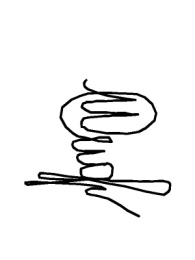 